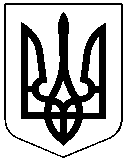 ЧЕРКАСЬКА РАЙОННА РАДАРОЗПОРЯДЖЕННЯ10.01.2024										№4Про внесення змін до  паспортабюджетних програм районногобюджету на 2024 рік	Відповідно до статті 55 Закону України "Про місцеве самоврядування в Україні", Правил складання паспортів бюджетних програм місцевих бюджетів та звітів про їх виконання, затверджених наказом Міністерства фінансів України від 26.08.2014 №836 (із змінами), рішення Черкаської районної ради від 22.12.2023 №26-3/VІІІ "Про районний бюджет Черкаського району на 2024 рік"(2331720000), враховуючи наказ Господарського суду Черкаської області по справі №925/1297/23 від 11.12.2023зобов’язую:Внести зміни до  паспорта бюджетної програми районного бюджету за КПКВ 0110150, затвердженої розпорядження районної ради від 03.01.2024 №1, виклавши його у новій редакції, що додається.Голова 							Олександр ВАСИЛЕНКОПАСПОРТ
бюджетної програми місцевого бюджету на 2024 рікЗАТВЕРДЖЕНО
Розпорядження Черкаської районної ради від 03.01.2024 №1 (в редакції розпорядження від 10.01.2024 №4)11Черкаська районна рада
(найменування головного розпорядника коштів місцевого бюджету)Черкаська районна рада
(найменування головного розпорядника коштів місцевого бюджету)Черкаська районна рада
(найменування головного розпорядника коштів місцевого бюджету)0100000 
(код Типової відомчої класифікації видатків та кредитування)0100000 
(код Типової відомчої класифікації видатків та кредитування)25659510( Код за ЄДРПОУ  )2.2.Черкаська районна рада
(найменування відповідального виконавця)Черкаська районна рада
(найменування відповідального виконавця)Черкаська районна рада
(найменування відповідального виконавця)0110000 
(код Типової відомчої класифікації видатків та кредитування)0110000 
(код Типової відомчої класифікації видатків та кредитування)25659510( Код за ЄДРПОУ  )3.3.0110150
(код Програмної класифікації видатків та кредитування місцевого бюджету )0150
(код Типової програмної класифікації видатків та кредитування місцевого бюджету)0111
(код Функціональної класифікації видатків та кредитування бюджету)0111
(код Функціональної класифікації видатків та кредитування бюджету)Організаційне, інформаційно-аналітичне та матеріально-технічне забезпечення діяльності обласної ради, районної ради, районної у місті (у разі її створення), міської, селищної, сільської рад_____(найменування бюджетної програми з Типовою програмною класифікацією видатків та кредитування місцевого бюджету)23317200000(код бюджету)4. Обсяг бюджетних призначень / бюджетних асигнувань 3944,9 тисяч гривень, у тому числі загального фонду 3944,9 тисяч гривень та спеціального фонду 0,0 гривень.5. Підстави для виконання бюджетної програми: Конституція України; Бюджетний кодекс України; Закон України "Про місцеве самоврядування в Україні"; Закон України "Про державний бюджет на 2024 рік"; рішення Черкаської районної ради від 22.12.2023 №26-3/VІII "Про районний бюджет Черкаського району на 2024 рік" (2331720000), наказ Господарського суду Черкаської області по справі №925/1297/23 від 11.12.20236. Цілі державної політики, на досягнення яких спрямована реалізація бюджетної програми4. Обсяг бюджетних призначень / бюджетних асигнувань 3944,9 тисяч гривень, у тому числі загального фонду 3944,9 тисяч гривень та спеціального фонду 0,0 гривень.5. Підстави для виконання бюджетної програми: Конституція України; Бюджетний кодекс України; Закон України "Про місцеве самоврядування в Україні"; Закон України "Про державний бюджет на 2024 рік"; рішення Черкаської районної ради від 22.12.2023 №26-3/VІII "Про районний бюджет Черкаського району на 2024 рік" (2331720000), наказ Господарського суду Черкаської області по справі №925/1297/23 від 11.12.20236. Цілі державної політики, на досягнення яких спрямована реалізація бюджетної програми4. Обсяг бюджетних призначень / бюджетних асигнувань 3944,9 тисяч гривень, у тому числі загального фонду 3944,9 тисяч гривень та спеціального фонду 0,0 гривень.5. Підстави для виконання бюджетної програми: Конституція України; Бюджетний кодекс України; Закон України "Про місцеве самоврядування в Україні"; Закон України "Про державний бюджет на 2024 рік"; рішення Черкаської районної ради від 22.12.2023 №26-3/VІII "Про районний бюджет Черкаського району на 2024 рік" (2331720000), наказ Господарського суду Черкаської області по справі №925/1297/23 від 11.12.20236. Цілі державної політики, на досягнення яких спрямована реалізація бюджетної програми4. Обсяг бюджетних призначень / бюджетних асигнувань 3944,9 тисяч гривень, у тому числі загального фонду 3944,9 тисяч гривень та спеціального фонду 0,0 гривень.5. Підстави для виконання бюджетної програми: Конституція України; Бюджетний кодекс України; Закон України "Про місцеве самоврядування в Україні"; Закон України "Про державний бюджет на 2024 рік"; рішення Черкаської районної ради від 22.12.2023 №26-3/VІII "Про районний бюджет Черкаського району на 2024 рік" (2331720000), наказ Господарського суду Черкаської області по справі №925/1297/23 від 11.12.20236. Цілі державної політики, на досягнення яких спрямована реалізація бюджетної програми4. Обсяг бюджетних призначень / бюджетних асигнувань 3944,9 тисяч гривень, у тому числі загального фонду 3944,9 тисяч гривень та спеціального фонду 0,0 гривень.5. Підстави для виконання бюджетної програми: Конституція України; Бюджетний кодекс України; Закон України "Про місцеве самоврядування в Україні"; Закон України "Про державний бюджет на 2024 рік"; рішення Черкаської районної ради від 22.12.2023 №26-3/VІII "Про районний бюджет Черкаського району на 2024 рік" (2331720000), наказ Господарського суду Черкаської області по справі №925/1297/23 від 11.12.20236. Цілі державної політики, на досягнення яких спрямована реалізація бюджетної програми4. Обсяг бюджетних призначень / бюджетних асигнувань 3944,9 тисяч гривень, у тому числі загального фонду 3944,9 тисяч гривень та спеціального фонду 0,0 гривень.5. Підстави для виконання бюджетної програми: Конституція України; Бюджетний кодекс України; Закон України "Про місцеве самоврядування в Україні"; Закон України "Про державний бюджет на 2024 рік"; рішення Черкаської районної ради від 22.12.2023 №26-3/VІII "Про районний бюджет Черкаського району на 2024 рік" (2331720000), наказ Господарського суду Черкаської області по справі №925/1297/23 від 11.12.20236. Цілі державної політики, на досягнення яких спрямована реалізація бюджетної програми4. Обсяг бюджетних призначень / бюджетних асигнувань 3944,9 тисяч гривень, у тому числі загального фонду 3944,9 тисяч гривень та спеціального фонду 0,0 гривень.5. Підстави для виконання бюджетної програми: Конституція України; Бюджетний кодекс України; Закон України "Про місцеве самоврядування в Україні"; Закон України "Про державний бюджет на 2024 рік"; рішення Черкаської районної ради від 22.12.2023 №26-3/VІII "Про районний бюджет Черкаського району на 2024 рік" (2331720000), наказ Господарського суду Черкаської області по справі №925/1297/23 від 11.12.20236. Цілі державної політики, на досягнення яких спрямована реалізація бюджетної програми4. Обсяг бюджетних призначень / бюджетних асигнувань 3944,9 тисяч гривень, у тому числі загального фонду 3944,9 тисяч гривень та спеціального фонду 0,0 гривень.5. Підстави для виконання бюджетної програми: Конституція України; Бюджетний кодекс України; Закон України "Про місцеве самоврядування в Україні"; Закон України "Про державний бюджет на 2024 рік"; рішення Черкаської районної ради від 22.12.2023 №26-3/VІII "Про районний бюджет Черкаського району на 2024 рік" (2331720000), наказ Господарського суду Черкаської області по справі №925/1297/23 від 11.12.20236. Цілі державної політики, на досягнення яких спрямована реалізація бюджетної програми4. Обсяг бюджетних призначень / бюджетних асигнувань 3944,9 тисяч гривень, у тому числі загального фонду 3944,9 тисяч гривень та спеціального фонду 0,0 гривень.5. Підстави для виконання бюджетної програми: Конституція України; Бюджетний кодекс України; Закон України "Про місцеве самоврядування в Україні"; Закон України "Про державний бюджет на 2024 рік"; рішення Черкаської районної ради від 22.12.2023 №26-3/VІII "Про районний бюджет Черкаського району на 2024 рік" (2331720000), наказ Господарського суду Черкаської області по справі №925/1297/23 від 11.12.20236. Цілі державної політики, на досягнення яких спрямована реалізація бюджетної програми№ з/пЦіль державної політикиЦіль державної політикиЦіль державної політикиЦіль державної політикиЦіль державної політикиЦіль державної політикиЦіль державної політикиЦіль державної політики7. Мета бюджетної програми Організаційне, інформаційно-аналітичне та матеріально-технічне забезпечення діяльності районної ради8. Завдання бюджетної програми7. Мета бюджетної програми Організаційне, інформаційно-аналітичне та матеріально-технічне забезпечення діяльності районної ради8. Завдання бюджетної програми7. Мета бюджетної програми Організаційне, інформаційно-аналітичне та матеріально-технічне забезпечення діяльності районної ради8. Завдання бюджетної програми7. Мета бюджетної програми Організаційне, інформаційно-аналітичне та матеріально-технічне забезпечення діяльності районної ради8. Завдання бюджетної програми7. Мета бюджетної програми Організаційне, інформаційно-аналітичне та матеріально-технічне забезпечення діяльності районної ради8. Завдання бюджетної програми7. Мета бюджетної програми Організаційне, інформаційно-аналітичне та матеріально-технічне забезпечення діяльності районної ради8. Завдання бюджетної програми7. Мета бюджетної програми Організаційне, інформаційно-аналітичне та матеріально-технічне забезпечення діяльності районної ради8. Завдання бюджетної програми7. Мета бюджетної програми Організаційне, інформаційно-аналітичне та матеріально-технічне забезпечення діяльності районної ради8. Завдання бюджетної програми7. Мета бюджетної програми Організаційне, інформаційно-аналітичне та матеріально-технічне забезпечення діяльності районної ради8. Завдання бюджетної програми№ з/пЗавдання1Організаційне, інформаційно-аналітичне та матеріально-технічне забезпечення діяльності районної ради9. Напрями використання бюджетних коштів9. Напрями використання бюджетних коштів9. Напрями використання бюджетних коштів9. Напрями використання бюджетних коштів9. Напрями використання бюджетних коштів		гривень		гривень		гривень		гривень		гривень№ з/пНапрями використання бюджетних коштівЗагальний фондСпеціальний фондУсього123451Організаційне, інформаційно-аналітичне та матеріально-технічне забезпечення діяльності районної ради, в тому числі: безспірне списання заборгованості перед Канівським комунальним підприємством теплових мереж за теплову енергію та судовий збір3 929 900630003 929 900630002Заходи з інформатизації 1500015000УсьогоУсього3 944 9003 944 90010. Перелік місцевих/регіональних програм, що виконуються у складі бюджетної програми10. Перелік місцевих/регіональних програм, що виконуються у складі бюджетної програми10. Перелік місцевих/регіональних програм, що виконуються у складі бюджетної програми10. Перелік місцевих/регіональних програм, що виконуються у складі бюджетної програми10. Перелік місцевих/регіональних програм, що виконуються у складі бюджетної програмигривеньгривеньгривеньгривеньгривень№ з/пНайменування місцевої/регіональної програмиЗагальний фондСпеціальний фондУсього12345УсьогоУсього11. Результативні показники бюджетної програми№ з/пПоказникиОдиниця виміруДжерело інформаціїЗагальний фондСпеціальний фондУсього12345671затратКількість штатних одиницьОдин.Штатний розпис882продуктуОтримання листів, звернень, заяв, скаргОдин.Журнали реєстра-ції отриманої кореспонденції	640640Прийняття нормативно-правових актівОдин.Журнал реєстрації1711713ефективностіКількість виконаних листів, звернень, заяв, скарг на 1 працівникаОдин.Журнали реєстра-ції вхідної, вихід-ної кореспонденції8080Кількість прийнятих нормативно-правових актів, рішень на 1 працівникаОдин.Журнал реєстра-ції прийнятих актів (рішень)	2121Витрати на утримання 1 штатної одиниціТис. грн.Кошторис на 2024 рік493,1493,14якостіВідсоток забезпечення надання відповіді на отримані звернення %Звіт про звернення громадян100 100 Голова Черкаської
районної ради __________________
(підпис)Олександр ВАСИЛЕНКО
ПОГОДЖЕНО:Фінансове управління Черкаської райдержадміністраціїПОГОДЖЕНО:Фінансове управління Черкаської райдержадміністраціїПОГОДЖЕНО:Фінансове управління Черкаської райдержадміністраціїПОГОДЖЕНО:Фінансове управління Черкаської райдержадміністраціїТ.в.о.начальника фінансового управліннярайдержадміністрації
10.01.2024__________________
(підпис)	Юлія МАМАЙ
М.П.М.П.М.П.М.П.